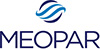 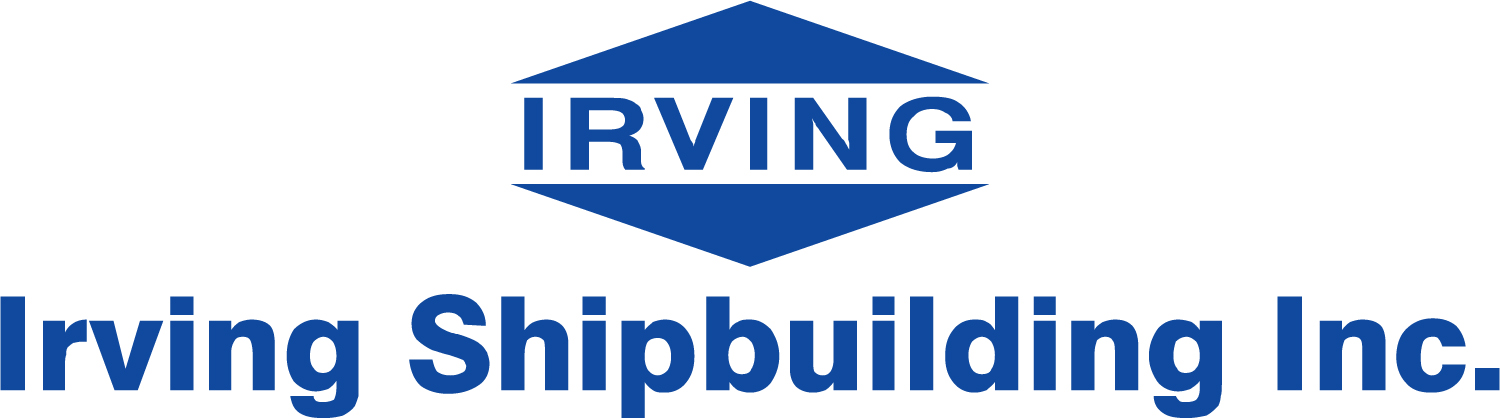 Communication Contacts at Recipient UniversitiesTo connect directly with the researchers receiving funding through this award, please contact the university communications staff below.University of VictoriaDenise Helmdhelm@uvic.ca(250) 721 – 7656University of CalgarySandy RobertsonSandra.robertson@ucalgary.caO: (403) 210 – 6769C: (403) 909 - 3753University of OttawaLeslie-Anne Barberlbarber@uottawa.ca(613) 562 – 5800 x.2369University of Prince Edward IslandDavid Atkinsondatkinson@upei.caO:  (902) 620 - 5117C:  (902) 388 – 0062Dalhousie UniversityNikki ComeauNikki.comeau@dal.caO: (902) 494 – 8443C: (902) 223 - 2446Memorial University of Newfoundland and LabradorJeff Greenjeffg@mun.ca(709) 687 - 9243